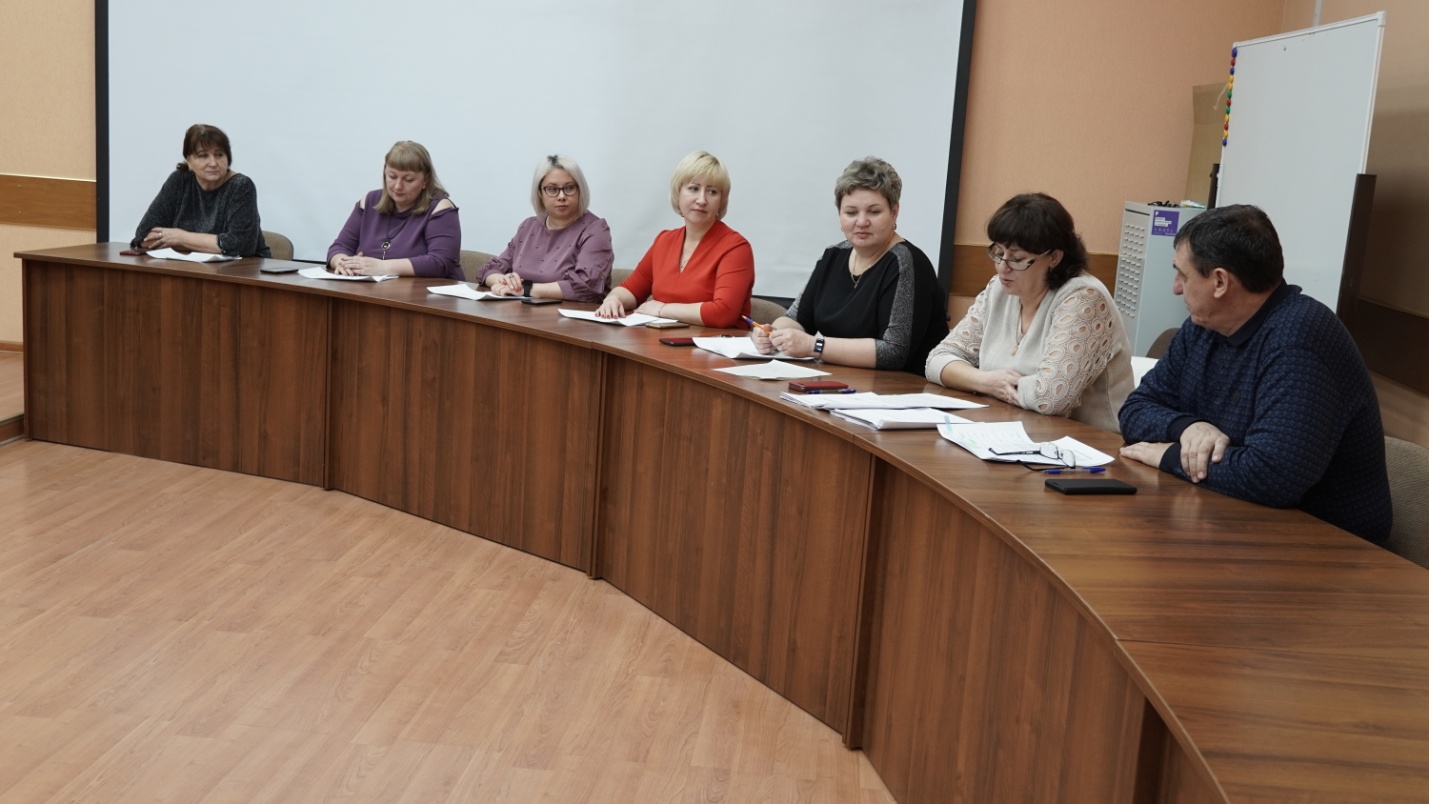 Отчето работе административной комиссии администрации Усть-Абаканского района  за декабрь 2022 год.№п/пНаименование показателяЗа месяцС начала 2022 года1Количество проведенных заседаний комиссии2242Количество поступивших на рассмотрение административных протоколов31453Количество рассмотренных административных протоколов, по ним принято решение:91453.1о прекращении производства по истечении срока давности привлечения к административной ответственности003.2о назначении наказания в виде предупреждения093.3о назначении наказания в виде штрафа111294Сумма наложенных штрафов (тыс.руб)9,6219,65Сумма взысканных штрафов (тыс.руб)15,7156,76 Сумма взысканных штрафов по постановлениям прошлого года (тыс.руб)5,765,77Взыскаемость штрафов ,%-71,4%8Количество составленных протоколов за неуплату штрафов (ст.20.25 КоАП РФ)-289Количество протоколов, направленных по подведомственности0010Количество протоколов, возвращенных в правоохранительные и контролирующие органы из-за некачественного составления0011Количество направленных предложений об устранении причин и условий способствующих совершению правонарушений12812Количество полученных ответов на предложения 22813Количество информаций, направленных в прокуратуру по факту непринятия мер  по устранению причин и условий, способствующих совершению правонарушений0014Количество публикаций, выступлений в СМИ по вопросам деятельности комиссии339